Задание: В электрической цепи постоянного тока определить:1)	токи в ветвях (их значения и фактическое положительное направление);показания вольтметра и ваттметра;режимы работы источников ЭДС. Составить баланс мощностей.Условие: замкнутое положение выкл., решать методом контурных токов, Е1=60, Е2=50, Е3=40, R01=0,2, R02=0,1,R03= 0,1, R1=4,8, R2=2,9, R3=3,9, R4=4, R5=4, R6=12.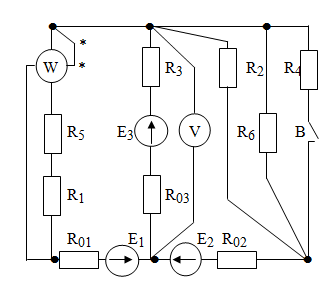 